Wniosek o przeprowadzenie badań diagnostycznych ucznia 
oraz wydanie opinii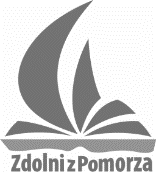 (wypełnia rodzic/opiekun ucznia lub uczeń pełnoletni)………………………………., dnia ………………….miejscowość, dataPoradnia Psychologiczno-Pedagogiczna 	    w GdańskuWnoszę o przeprowadzenie badań diagnostycznych oraz wydanie opinii w sprawie:udziału uczennicy/ucznia w systemie wspierania uczniów szczególnie uzdolnionych w ramach projektu Zdolni z Pomorza – Gdańskokreślenia innych możliwych form wsparcia uzdolnień uczennicy/ucznia. 1) Wnoszę o przeprowadzenie badań specjalistycznych w zakresie diagnozy uzdolnień i wydanie opinii dla:a) imię i nazwisko: ……………………………………………………………………………….b) PESEL: ………………………………; data urodzenia: ……………………………..; miejsce urodzenia: ………………………………………………c) miejsce zamieszkania: - ulica, numer domu i mieszkania: ……………………………………..- miejscowość: ………………………………………………………………….- kod pocztowy: …………………poczta …………………………………d) imiona i nazwiska rodziców/opiekunów prawnych: - …………………………………………………………………- ……………………………………………………………….e) adres rodziców/opiekunów prawnych: - adres identyczny jak w lit. c: Tak:  Nie:  (jeśli nie, proszę wypełnić poniżej)- ulica, numer domu i mieszkania: ……………………………………………………….. - miejscowość: ……………………………………………………………………………………..- kod pocztowy: ……………………..poczta ……………………………………………….f) telefon ucznia:……………………………….; telefon rodzica/opiekuna prawnego: …………………………………..g) e-mail ucznia:………………………..; e-mail rodzica/opiekuna prawnego: …………………………………………….h) szkoła: - nazwa: …………………………………….- klasa: ………………………………………2) Czy uczennica/uczeń był badany w poradni psychologiczno-pedagogicznej? Tak:  Nie: a) Jeżeli tak, to proszę podać nazwę poradni i numer opinii: ………………………………………3) Uzasadnienie wniosku: w związku z ubieganiem się o udział w projekcie Zdolni z Pomorza – Gdańsk……………………………………………………czytelny podpis rodzica/rodziców/opiekuna prawnego/ucznia pełnoletniegoWyjaśnienie: 	Jeżeli osoba badana jest niepełnoletnia, na badanie musi zgłosić się wraz z rodzicem lub opiekunem prawnym. 